     桃園市攝影藝術協會108年基礎閃燈應用班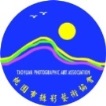 授課老師: 陳漢榮Heman Chen上課日期:108年10月08日(每星期二上課)上課時間: 晚上7:10 - 9:40上課地點: 桃園市攝影藝術協會〈中壢區民族路二段110號3樓〉備有停車場名額:本班招收20位開班、40位額滿截止報名費用: 會員3500 非會員4.000(不含MD外拍費用、中途退席恕不退費)匯款: 第一銀行 代號007  帳號:279-50-555054 戶名:邱和郎先生報名處: 1. 陳榮譽理事長永鑑 (中壢區民族路二段114號)  TEL: 03-4922-933       2. 班主任:陳麗安0928484148       3.桃園藝術攝影協會line 群組108年基礎閃燈應用班 群組連結報名. 理事長:李後民   總幹事:劉榮富 0932615548    助教:魏釗鈴班主任:陳麗安           副班主任: 邱和郎             幹部: 莊爾祥次日期課程大綱課程內容110/08(二)閃光燈運用的觀念閃燈TTL控制控光範圍與美感的連繫閃燈TTL模式操作閃燈TTL模式曝光控制帶景人像拍攝的技術與美感210/13(日)外拍課下午(5:30-8:00)閃燈夜景人像的關鍵流程310/15(二)夜景人像的控光閃燈手動模式夜景人像的控光與構圖要領TTL的曝光補償跳燈與控光的要領閃燈M模式解析微光夜景人像的美感與技巧410/20(日)外拍課下午(5:30-8:00)柔美夜景人像510/22(二)閃燈同步速度前簾同步與後簾同步高速同步原理高速同步與人像拍攝610/27(日)棚拍課下午(5:30-8:00)室內閃燈應用練習如何使用閃燈來棚拍710/29(二)離機閃燈運用時尚壓光技法離機閃燈的原理及設定Annie Leibovitz 時尚壓光技法811/02(六)外拍課下午(5:30-8:00)壓光人像練習(下午)911/12(二)閃燈應用觀念的總複習閃燈應用觀念的總複習進階閃燈應用